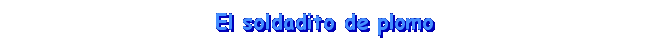 Érase una vez un niño que tenía muchísimos juguetes. Los guardaba todos en su habitación y, durante el día, pasaba horas y horas felices jugando con ellos. Uno de sus juegos preferidos era el de hacer la guerra con sus soldaditos de plomo. Los ponía enfrente unos de otros, y daba comienzo a la batalla.Cuando se los regalaron, se dio cuenta de que a uno de ellos le faltaba una pierna a causa de un defecto de fábrica. No obstante, mientras jugaba, colocaba siempre al soldado mutilado en primera línea, delante de todos, incitándolo a ser el más valiente.

Pero el niño no sabía que sus juguetes durante la noche cobraban vida y hablaban entre ellos, y a veces, al colocar ordenadamente a los soldados, metía por descuido el soldadito mutilado entre los otros juguetes. Y así fue como un día el soldadito pudo conocer a una gentil bailarina, también de plomo. Entre los dos se estableció una corriente de simpatía y, poco a poco, casi sin darse cuenta, el soldadito se enamoró de ella.

Las noches se sucedían de prisa, una tras otra, y el soldadito enamorado no encontraba nunca el momento oportuno para declararle su amor. Cuando el niño lo dejaba en medio de los otros soldados durante una batalla, anhelaba que la bailarina se diera cuenta de su valentía. Por la noche, cuando ella le preguntaba si había pasado miedo, él le respondía con vehemencia que no. Pero las miradas insistentes y los suspiros del soldadito no pasaron inadvertidos por el travieso que estaba encerrado en una caja de sorpresas. Cada vez que, por arte de magia, la caja se abría a medianoche, un dedo admonitorio señalaba al pobre soldadito. Finalmente, una noche, el travieso estalló.

-¡Eh, tú, deja de mirar a la bailarina! -el pobre soldadito se ruborizó, pero la bailarina, muy gentil, lo consoló:

-No le hagas caso, es un envidioso. Yo estoy muy contenta de hablar contigo.

Y lo dijo ruborizándose. ¡Pobres estatuillas de plomo, tan tímidas, que no se atrevían a confesarse su mutuo amor! Pero un día fueron separados, cuando el niño colocó al soldadito en el borde de una ventana.

-¡Quédate aquí y vigila que no entre ningún enemigo, porque aunque seas cojo bien puedes hacer de centinela!

El niño colocó luego a los demás soldaditos encima de una mesa para jugar. Pasaban los días y el soldadito de plomo no era relevado de su puesto de guardia. Una tarde estalló de improviso una tormenta, y un fuerte viento sacudió la ventana, golpeando la figurita de plomo que se precipitó en el vacío. Al caer desde el alféizar con la cabeza hacia abajo, la bayoneta del fusil se clavó en el suelo. El viento y la lluvia persistían. ¡Una borrasca de verdad! El agua, que caía a cántaros, pronto formó amplios charcos y pequeños riachuelos que se escapaban por las alcantarillas. Una nube de muchachos aguardaba a que la lluvia amainara, cobijados en la puerta de una escuela cercana. Cuando la lluvia cesó, se lanzaron corriendo en dirección a sus casas, evitando meter los pies en los charcos más grandes. Dos muchachos se refugiaron de las últimas gotas que se escurrían de los tejados, caminando muy pegados a las paredes de los edificios. Fue así como vieron al soldadito de plomo clavado en tierra, chorreando agua.

-¡Qué lástima que tenga una sola pierna! Si no, me lo hubiera llevado a casa -dijo uno.

-Cojámoslo igualmente, para algo servirá -dijo el otro, y se lo metió en un bolsillo. Al otro lado de la calle descendía un riachuelo, el cual transportaba una barquita de papel que llegó hasta allí no se sabe cómo.

-¡Pongámoslo encima y parecerá marinero! -dijo el pequeño que lo había recogido.

Así fue como el soldadito de plomo se convirtió en un navegante. El agua vertiginosa del riachuelo era engullida por la alcantarilla que se tragó también a la barquita. En el canal subterráneo el nivel de las aguas turbias era alto. Enormes ratas, cuyos dientes rechinaban, vieron cómo pasaba por delante de ellas el insólito marinero encima de la barquita zozobrante.

¡Pero hacía falta más que unas míseras ratas para asustarlo, a él que había arrasado tantos y tantos peligros en sus batallas! La alcantarilla desembocaba en el río, y hasta él llegó la barquita que al final zozobró sin remedio empujada por remolinos turbulentos. Después del naufragio, el soldadito de plomo creyó que su fin estaba próximo al hundirse en las profundidades del agua. Miles de pensamientos cruzaron entonces por su mente, pero sobre todo había uno que lo angustiaba más que ningún otro: era el de no volver a ver jamás a su bailarina...

De pronto, una boca inmensa se lo tragó para cambiar su destino. El soldadito se encontró en el oscuro estómago de una enorme Ave, que se abalanzó vorazmente sobre él atraído por los brillantes colores de su uniforme. Sin embargo, el Ave no tuvo tiempo de indigestarse con tan pesada comida, ya que quedó prendido al poco rato en la red que un pescador había tendido en el río. Poco después acabó agonizando en una cesta de la compra junto con otros pájaros tan desafortunados como él. Resulta que la cocinera de la casa en la cual había estado el soldadito, se acercó al mercado para comprar pescado.

-Este ejemplar parece apropiado para los invitados de esta noche -dijo la mujer contemplando el pescado expuesto encima de un mostrador. El Ave acabó en la cocina y, cuando la cocinera la abrió para limpiarlo, se encontró sorprendida con el soldadito en sus manos.

-¡Pero si es uno de los soldaditos de...! -gritó, y fue en busca del niño para contarle dónde y cómo había encontrado a su soldadito de plomo al que le faltaba una pierna.

-¡Sí, es el mío! -exclamó jubiloso el niño al reconocer al soldadito mutilado que había perdido.

-¡Quién sabe cómo llegó hasta la barriga de esta Ave! ¡Pobrecito, cuantas aventuras habrá pasado desde que cayó de la ventana!

Y lo colocó en la repisa de la chimenea donde su hermanita había colocado a la bailarina. Un milagro había reunido de nuevo a los dos enamorados. Felices de estar otra vez juntos, durante la noche se contaban lo que había sucedido desde su separación. Pero el destino les reservaba otra malévola sorpresa: un vendaval levantó la cortina de la ventana y, golpeando a la bailarina, la hizo caer en el fuego. El soldadito de plomo, asustado, vio como su compañera caía. Sabía que el fuego estaba encendido porque notaba su calor. Desesperado, se sentía impotente para salvarla. ¡Qué gran enemigo es el fuego que puede fundir a unas estatuillas de plomo como nosotros! Balanceándose con su única pierna, trató de mover el pedestal que lo sostenía. Tras ímprobos esfuerzos, por fin también cayó al fuego. Unidos esta vez por la desgracia, volvieron a estar cerca el uno del otro, tan cerca que el plomo de sus pequeñas peanas, lamido por las llamas, empezó a fundirse. El plomo de la peana de uno se mezcló con el del otro, y el metal adquirió sorprendentemente la forma de corazón. A punto estaban sus cuerpecitos de fundirse, cuando acertó a pasar por allí el niño. Al ver a las dos estatuillas entre las llamas, las empujó con el pie lejos del fuego. Desde entonces, el soldadito y la bailarina estuvieron siempre juntos, tal y como el destino los había unido: sobre una sola peana en forma de corazón.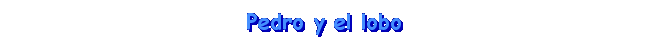 Érase una vez un pequeño pastor que se pasaba la mayor parte de su tiempo cuidando sus ovejas y, como muchas veces se aburría mientras las veía pastar, pensaba cosas que hacer para divertirse.Un día, decidió que sería buena idea divertirse a costa de la gente del pueblo que había por allí cerca. Se acercó y empezó a gritar:- Socorro! El lobo! Que viene el lobo!La gente del pueblo cogió lo que tenía a mano y corriendo fueron a auxiliar al pobre pastorcito que pedía auxilio, pero cuando llegaron, descubrieron que todo había sido una broma pesada del pastor. Y se enfadaron.

Cuando se habían ido, al pastor le hizo tanta gracia la broma que pensó en repetirla. Y cuando vió a la gente suficientemente lejos, volvió a gritar:- Socorro! El lobo! Que viene el lobo!Las gentes del pueblo, en volverlo a oír, empezó a correr otra vez pensando que esta vez si que se había presentado el lobo, y realmente les estaba pidiendo ayuda. Pero al llegar donde estaba el pastor, se lo encontraron por los suelos, riendo de ver como los aldeanos habían vuelto a auxiliarlo. Esta vez los aldeanos se enfadaron aún más, y se marcharon terriblemente enojados.A la mañana siguiente, el pastor volvió a pastar con sus ovejas en el mismo campo. Aún reía cuando recordaba correr a los aldeanos. Pero no contó que, ese mismo día, si vió acercarse el lobo. El miedo le invadió el cuerpo y, al ver que se acercaba cada vez más, empezó a gritar:- Socorro! El lobo! Que viene el lobo! Se va a comer todas mis ovejas! Auxilio!Pero esta vez los aldeanos, habiendo aprendido la lección el día anterior, hicieron oídos sordos.

El pastorcillo vió como el lobo se abalanzaba sobre sus ovejas, y chilló cada vez más desesperado:- Socorro! El lobo! El lobo! - pero los aldeanos continuaron sin hacer caso.Es así, como el pastorcillo vio como el lobo se comía unas cuantas ovejas y se llevaba otras para la cena, sin poder hacer nada. Y se arrepintió en lo más profundo de la broma que hizo el día anterior. El bostezo (Juan Cárcamo)De verdad, no me explico qué pasó. Creí haber cerrado mis ojos sólo el breve instante que duró mi bostezo esa mañana. En verdad la reunión clínica del servicio estaba muy aburrida y mis esfuerzos por permanecer despierto luego de un turno agotador eran considerables. Pero de pronto estaba en un lugar donde una lluvia torrencial caía implacable. Era curioso que el tranvía que se alejaba, al igual que las calles y las luces de los faroles, me resultaran tan familiares aun sin tener ni la menor idea de donde estaba. Busqué rápido refugio bajo el alero de una vieja casona cuando me di cuenta que me mojaba de verdad. Allí me quedé esperando algo que no sabía qué era. Si todo eso era un sueño... ¿en qué momento alguien movería mi hombro para avisarme que la reunión ya concluía? Pero las horas pasaban y yo seguía allí. La gente transitaba por mi lado indiferente, como si fueran hongos con sus paraguas desplegados al cielo del atardecer. Traté de reconocer sus rostros pero nunca los había visto antes en ningún andén de mis viajes. El frío congelaba mis manos y mi aliento no era suficiente para devolverles el calor. Era tan real todo eso que no podía creer que sólo un pequeño momento atrás había estado escuchando las estadísticas respecto de cesáreas e infecciones de heridas operatorias. Era extraño ese lugar ya que tenía tanto de tantos lugares sin ser ninguno de ellos: de pronto era la rúa Chile de Salvador de Bahía como también la esquina de la calle Blanco en Castro o un pedacito de Puerto Montt o de Concepción. Y fue entonces cuando te vi. Caminabas hacia mi bajo un paraguas azul y buscaste refugio en mi alero. Me contaste que solo un rato atrás leías una novela tendida en la arena de una hermosa playa caribeña y que en un momento bostezaste y sin saber cómo eras parte de la gente que transitaba por ese lugar. Aunque no sabias dónde estabas, también te parecieron familiares algunos detalles, como el tranvía que se alejaba y las calles mojadas y los faroles encendidos. Abandonaste el paraguas y dejaste que el viento se lo llevara hasta más allá de las nubes. Nos tomamos de la mano y caminamos por las calles de ese lugar mojándonos de lluvias, riéndonos de inviernos y abrigándonos con las últimas hojas huérfanas del otoño...hasta que alguien movió mi hombro y en una playa distante alguien interrumpió tu sueño para recordarte que ya era hora de comer.